УПРАВЛЕНИЕ ПО РЕГУЛИРОВАНИЮ ТАРИФОВ ТАМБОВСКОЙ ОБЛАСТИПРИКАЗот 30 апреля 2020 г. N 03/42ОБ УТВЕРЖДЕНИИ ПОЛОЖЕНИЯ ОБ ОБЩЕСТВЕННОМ СОВЕТЕПРИ ДЕПАРТАМЕНТЕ ЦЕН И ТАРИФОВ ТАМБОВСКОЙ ОБЛАСТИВ соответствии с Федеральным законом от 21.07.2014 N 212-ФЗ "Об основах общественного контроля в Российской Федерации", Законом Тамбовской области от 29.04.2015 N 522-З "О регулировании отдельных вопросов в сфере осуществления общественного контроля в Тамбовской области", постановлением администрации области от 14.12.2015 N 1470 "Об утверждении Типового положения об общественном совете при органе исполнительной власти области", на основании протокола заседания Общественного совета при управлении по регулированию тарифов Тамбовской области от 25.03.2020 N 1 приказываю:1. Утвердить Положение об Общественном совете при департаменте цен и тарифов Тамбовской области (далее - Департамент) согласно приложению.(в ред. Приказа департамента цен и тарифов Тамбовской области от 21.02.2023 N 4-к)2. Признать утратившими силу приказы Управления:от 14.11.2011 N 03/518/1 "О создании Общественного Совета при управлении по регулированию тарифов Тамбовской области";от 25.07.2013 N 03/214 "О внесении изменений в приказ управления по регулированию тарифов области от 14.11.2011 N 03/518/1 "О создании Общественного совета при управлении по регулированию тарифов Тамбовской области";от 31.03.2015 N 03/38 "О внесении изменений в приказ управления по регулированию тарифов области от 14.11.2011 N 03/518/1 "О создании Общественного совета при управлении по регулированию тарифов Тамбовской области".3. Контроль за исполнением настоящего приказа возложить на заместителя начальника Управления Н.П.Теплякову.4. Опубликовать настоящий приказ на "Официальном интернет-портале правовой информации" (www.pravo.gov.ru) и на сайте сетевого издания "Тамбовская жизнь" (www.tamlife.ru).5. Разместить настоящий приказ на официальном сайте управления по регулированию тарифов области в сети "Интернет".6. Настоящий приказ вступает в силу в установленном порядке.Начальник управленияС.А.ВарковаУтвержденоприказомуправления по регулированию тарифов областиот 30.04.2020 N 03/42ПОЛОЖЕНИЕОБ ОБЩЕСТВЕННОМ СОВЕТЕ ПРИ ДЕПАРТАМЕНТЕ ЦЕН И ТАРИФОВТАМБОВСКОЙ ОБЛАСТИ1. Общие положения1.1. Настоящее Положение определяет компетенцию, порядок деятельности Общественного совета при департаменте цен и тарифов Тамбовской области(далее - Общественный совет), его количественный состав, порядок организации и проведения конкурса кандидатов в члены Общественного совета, требования к кандидатам, порядок взаимодействия Общественного совета с Общественной палатой Тамбовской области (далее - Общественная палата области), срок полномочий членов Общественного совета, их права и обязанности, порядок досрочного прекращения и порядок приостановления деятельности членов Общественного совета, иные положения, связанные с особенностями деятельности департамента цен и тарифов Тамбовской области (далее - Департамент).(в ред. Приказа департамента цен и тарифов Тамбовской области от 21.02.2023 N 4-к)1.2. Общественный совет является совещательно-консультативным органом общественного контроля.1.3. Общественный совет осуществляет свою деятельность на общественных началах.1.4. Общественный совет в своей деятельности руководствуется Конституцией Российской Федерации, федеральными законами, правовыми актами Президента Российской Федерации и Правительства Российской Федерации, Уставом (Основным Законом) Тамбовской области Российской Федерации, законами и иными нормативными правовыми актами Тамбовской области, а также настоящим Положением.1.5. Общественный совет осуществляет свою деятельность на основе принципов законности, уважения прав и свобод человека, а также коллегиальности, открытости и гласности.1.6. Общественный совет формируется на основе добровольного участия в его деятельности граждан Российской Федерации и в целях наиболее эффективного взаимодействия Департамента с Общественной палатой области, общественными организациями, представителями научного сообщества и деловых кругов при реализации полномочий, отнесенных к ведению Департамента.(в ред. Приказа департамента цен и тарифов Тамбовской области от 21.02.2023 N 4-к)1.7. Порядок взаимодействия Общественного совета с Общественной палатой области регламентируется Положением и согласовывается с Советом Общественной палаты области.Взаимодействие Общественного совета с Общественной палатой области осуществляется в рамках полномочий Общественного совета по следующим направлениям:формирование Общественного совета;подготовка, организация, проведение и (или) участие в мероприятиях по осуществлению общественного контроля в области;подготовка, организация, проведение и (или) участие в проведении общественно значимых мероприятий;участие членов Общественного совета в проведении гражданских форумов, слушаний, "круглых столов" и иных мероприятий по общественно важным вопросам;участие членов Общественного совета в заседаниях Общественной палаты области (по приглашению);участие членов Общественной палаты области в мероприятиях, проводимых Общественным советом (по приглашению).Общественный совет осуществляет взаимодействие с Общественной палатой области по вопросам осуществления общественного контроля, информационного обеспечения общественного контроля, обеспечения его публичности и открытости, а также по иным вопросам, связанным с деятельностью Общественного совета, в порядке, установленном законодательством области об общественном контроле.Общественный совет имеет право обратиться в Общественную палату области за оказанием информационной, методической и иной поддержки в целях развития гражданского общества в Тамбовской области.1.8. Решения Общественного совета носят рекомендательный характер.2. Цели, задачи и компетенция Общественного совета2.1. Основной целью деятельности Совета является обеспечение взаимодействия между Департаментом и общественными организациями на основе принципов открытости, публичности, соблюдения баланса экономических интересов производителей, поставщиков и потребителей продукции, товаров и услуг, ценовое регулирование которых осуществляет Департамент, обеспечение прозрачности принимаемых тарифных решений.(в ред. Приказа департамента цен и тарифов Тамбовской области от 21.02.2023 N 4-к)2.2. Компетенция Общественного совета:2.2.1. подготовка предложений и рекомендаций по совершенствованию государственного регулирования цен (тарифов) на товары (услуги), установление которых в соответствии с нормативными правовыми актами отнесено к полномочиям Департамента;(в ред. Приказа департамента цен и тарифов Тамбовской области от 21.02.2023 N 4-к)2.2.2. рассмотрение и утверждение доклада об антимонопольном комплаенсе;2.2.3. предварительное рассмотрение (общественная экспертиза) инвестиционных программ субъектов естественных монополий;2.2.4. рассмотрение и обсуждение инициатив граждан и общественных объединений по вопросам, отнесенным к компетенции Департамента;(в ред. Приказа департамента цен и тарифов Тамбовской области от 21.02.2023 N 4-к)2.2.5. повышение информированности общественности по основным направлениям деятельности Департамента и формирование позитивного общественного мнения по вопросам государственного регулирования цен (тарифов);(в ред. Приказа департамента цен и тарифов Тамбовской области от 21.02.2023 N 4-к)2.2.6. участие в осуществлении общественного контроля в порядке и формах, которые предусмотрены Федеральным законом от 21.07.2014 N 212-ФЗ "Об основах общественного контроля в Российской Федерации" (далее - Федеральный закон от 21.07.2014 N 212-ФЗ), другими федеральными законами и иными нормативными правовыми актами Российской Федерации, Законом Тамбовской области от 29.04.2015 N 522-З "О регулировании отдельных вопросов в сфере осуществления общественного контроля в Тамбовской области" (далее - Закон Тамбовской области от 29.04.2015 N 522-З), иными нормативными правовыми актами области.2.3. Цели и компетенция Общественного совета могут изменяться и дополняться в зависимости от результатов его работы, а также с учетом изменений ситуации в сфере деятельности Департамента.(в ред. Приказа департамента цен и тарифов Тамбовской области от 21.02.2023 N 4-к)3. Формирование Общественного совета3.1. Общественный совет формируется на конкурсной основе.Правом выдвижения кандидатур в члены Общественного совета обладают Общественная палата области, общественные объединения и иные негосударственные некоммерческие организации, в установленном порядке зарегистрированные на территории Тамбовской области, целями деятельности которых являются представление или защита общественных интересов и (или) выполнение экспертной работы в сфере общественных отношений.Не допускаются к выдвижению кандидатов в члены Общественного совета следующие общественные объединения и иные негосударственные некоммерческие организации:1) некоммерческие организации, зарегистрированные менее чем за один год до дня истечения срока полномочий членов Общественного совета действующего состава;2) региональные отделения, иные структурные подразделения политических партий;3) некоммерческие организации, которым в соответствии с Федеральным законом от 25.07.2002 N 114-ФЗ "О противодействии экстремистской деятельности" (далее - Федеральный закон от 25.07.2002 N 114-ФЗ) вынесено предупреждение в письменной форме о недопустимости осуществления экстремистской деятельности, - в течение одного года со дня вынесения предупреждения, если оно не было признано судом незаконным;4) некоммерческие организации, деятельность которых приостановлена в соответствии с Федеральным законом от 25.07.2002 N 114-ФЗ, Федеральным законом от 19.05.1995 N 82-ФЗ "Об общественных объединениях", если решение о приостановлении не было признано судом незаконным.3.2. Требования к кандидатам.3.2.1. Общественный совет формируется на основе добровольного участия в его деятельности граждан Российской Федерации, проживающих на территории Тамбовской области и достигших возраста восемнадцати лет.3.2.2. В состав Общественного совета не могут входить лица, замещающие государственные должности Российской Федерации и субъектов Российской Федерации, должности государственной службы Российской Федерации и субъектов Российской Федерации, лица, замещающие муниципальные должности и должности муниципальной службы, лица, которые в соответствии с Федеральным законом от 04.04.2005 N 32-ФЗ "Об Общественной палате Российской Федерации" не могут быть членами Общественной палаты Российской Федерации, а также лица, которые в соответствии с Законом области от 23.12.2016 N 57-З "Об Общественной палате Тамбовской области" не могут быть членами Общественной палаты Тамбовской области.3.2.3. Наличие высшего образования либо ученой степени (ученого звания) по профилю деятельности Департамента.(в ред. Приказа департамента цен и тарифов Тамбовской области от 21.02.2023 N 4-к)3.2.4. Наличие опыта работы по профилю деятельности Департамента.(в ред. Приказа департамента цен и тарифов Тамбовской области от 21.02.2023 N 4-к)3.2.5. Наличие опыта общественной деятельности по профилю деятельности Департамента.(в ред. Приказа департамента цен и тарифов Тамбовской области от 21.02.2023 N 4-к)3.2.6. Наличие опыта работы (деятельности) в сфере представления общественных интересов, либо выполнения экспертной работы в сфере общественных отношений, либо в сфере закупок для государственных и муниципальных нужд.3.3. Отобранные конкурсной комиссией по результатам конкурса кандидатуры подлежат включению в состав Общественного совета. Состав Общественного совета формируется в количестве 7 человек.3.4. Состав Общественного совета утверждается приказом Департамента.(в ред. Приказа департамента цен и тарифов Тамбовской области от 21.02.2023 N 4-к)3.5. Департамент в течение пяти рабочих дней после вступления в силу приказа, которым утвержден состав Общественного совета, размещает на своем официальном сайте в информационно-телекоммуникационной сети "Интернет" информацию об утвержденном составе Общественного совета и одновременно направляет указанную информацию в Общественную палату области.(в ред. Приказа департамента цен и тарифов Тамбовской области от 21.02.2023 N 4-к)3.6. Требования к кандидатам в состав Общественного Совета разрабатываются Департаментом совместно с Советом Общественной палаты Тамбовской области.(в ред. Приказа департамента цен и тарифов Тамбовской области от 21.02.2023 N 4-к)4. Порядок проведения конкурса кандидатов в членыОбщественного совета4.1. Порядок проведения конкурса кандидатов в члены Общественного совета (далее - Порядок конкурса) разработан в соответствии с требованиями Федерального закона от 21.07.2014 N 212-ФЗ, Закона Тамбовской области от 29.04.2015 N 522-З, а также настоящим Положением.4.2. Конкурс кандидатов в члены Общественного совета (далее - конкурс) проводится конкурсной комиссией, которая формируется для проведения отбора, оценки заявлений кандидатов и принятия решения о включении в состав Общественного совета, в целях обеспечения равного доступа граждан Российской Федерации, проживающих на территории Тамбовской области, к участию в работе Общественного совета.4.3. Заседания конкурсной комиссии проводятся по мере необходимости.4.4. Порядок подачи, приема и рассмотрения заявлений на участие в конкурсе определяется настоящим Положением.5. Конкурсная комиссия5.1. Для проведения конкурса Департамент образует конкурсную комиссию. В состав конкурсной комиссии входят начальник Департамента и (или) уполномоченные им представители, а также представители Общественной палаты области.(в ред. Приказа департамента цен и тарифов Тамбовской области от 21.02.2023 N 4-к)5.2. Конкурсная комиссия формируется в составе 5 человек и состоит из председателя, его заместителя, секретаря и членов комиссии (далее - члены конкурсной комиссии).Состав конкурсной комиссии формируется таким образом, чтобы была исключена возможность возникновения конфликта интересов, которые могли бы повлиять на принимаемые конкурсной комиссией решения.5.2.1. Под конфликтом интересов в настоящем Положении понимается ситуация, при которой личная заинтересованность члена конкурсной комиссии влияет или может повлиять на объективность и беспристрастность принимаемых решений и при которой возникает или может возникнуть противоречие между личной заинтересованностью члена конкурсной комиссии и целями и задачами конкурса.Под личной заинтересованностью члена конкурсной комиссии, которая влияет или может повлиять на объективность и беспристрастность принимаемого решения, в настоящем Положении понимается возможность получения членом конкурсной комиссии доходов в виде денег, ценностей, иного имущества, в том числе имущественных прав, либо услуг для себя или для третьих лиц.В случае возникновения у члена конкурсной комиссии личной заинтересованности, которая приводит или может привести к конфликту интересов, он обязан проинформировать об этом Департамент и Общественную палату области в письменной форме.(в ред. Приказа департамента цен и тарифов Тамбовской области от 21.02.2023 N 4-к)5.3. Заседание конкурсной комиссии проводит председатель. В случае его отсутствия заседание проводит заместитель председателя.5.4. Конкурсная комиссия осуществляет следующие функции:проводит заседания;производит оценку заявлений на участие в конкурсе;проводит отбор кандидатур для участия в конкурсе;определяет кандидатуры для включения в состав Общественного совета.5.5. Заседание конкурсной комиссии является правомочным в случае, если на нем присутствуют не менее двух третей от общего числа ее членов.6. Порядок подачи заявлений на участие в конкурсном отборе6.1. Направленное заявление и приложенные к нему документы подлежат регистрации специалистом, ответственным за ведение делопроизводства в Департамент, в установленном порядке.(в ред. Приказа департамента цен и тарифов Тамбовской области от 21.02.2023 N 4-к)6.2. Официальные представители Общественной палаты области, общественных объединений и иных негосударственных некоммерческих организаций, обладающих правом выдвижения кандидатур в члены Общественного совета (далее - заявители), в течение тридцати календарных дней со дня размещения объявления о конкурсе на официальном сайте Департамента в информационно-телекоммуникационной сети "Интернет" представляют лично либо направляют по почте заявление о выдвижении кандидата в члены Общественного совета (далее - кандидат) по форме согласно приложению N 1 с приложением следующих документов:(в ред. Приказа департамента цен и тарифов Тамбовской области от 21.02.2023 N 4-к)анкеты кандидата в члены Общественного совета по форме согласно приложению N 2 с приложением фотографии кандидата размером 3 x 4 см;заявления-согласия кандидата на выдвижение в члены Общественного совета по форме согласно приложению N 3;согласия кандидата на обработку его персональных данных по форме согласно приложению N 4.6.3. Несвоевременное представление вышеуказанных документов, представление их не в полном объеме, а также представление заведомо ложных сведений о кандидате являются основанием для отказа заявителю в их рассмотрении.7. Организация и проведение конкурса7.1. Объявление о конкурсе размещается на официальном сайте Департамента в информационно-телекоммуникационной сети "Интернет" и в газете "Тамбовская жизнь", а также одновременно направляется в Общественную палату области.(в ред. Приказа департамента цен и тарифов Тамбовской области от 21.02.2023 N 4-к)7.2. Объявление о проведении конкурса должно содержать следующую информацию:требования к кандидатам в члены Общественного совета;перечень документов, которые необходимо представить для участия в конкурсе;срок подачи необходимых для участия в конкурсе документов;адрес места, куда необходимо представить указанные документы.Решение о дате, месте и времени проведения конкурса принимается начальником Департамента после окончания срока подачи документов.(в ред. Приказа департамента цен и тарифов Тамбовской области от 21.02.2023 N 4-к)7.3. Организация и проведение конкурса возлагается на конкурсную комиссию.7.4. На заседании конкурсной комиссии изучаются документы, представленные кандидатами, на предмет соответствия кандидатов требованиям, установленным настоящим Положением, а также на предмет соответствия документов требованиям, установленным пунктом 6.2 Положения.По итогам рассмотрения представленных документов конкурсная комиссия принимает решение в отношении каждого кандидата о соответствии либо несоответствии кандидата требованиям, установленным настоящим Положением.7.5. Конкурсная комиссия принимает решение о несоответствии кандидата в следующих случаях:несоответствие кандидата требованиям, установленным пунктом 3.2 Положения;представление неполного пакета документов или несоответствие представленных документов требованиям, установленным пунктом 6.2 Положения;представление неполных, неточных и (или) недостоверных сведений.7.6. Проверка достоверности сведений, содержащихся в представленных заявителем документах, осуществляется конкурсной комиссией путем их сопоставления с информацией, полученной от компетентных органов, а также другими способами, не запрещенными законодательством.7.7. В случае если для участия в конкурсе поступила заявка только от одного кандидата, конкурсная комиссия принимает решение о признании конкурса несостоявшимся.7.8. Кандидаты, признанные соответствующими требованиям, установленным настоящим Положением, и которые представили надлежащим образом оформленные документы, оцениваются конкурсной комиссией с присвоением баллов (от 1 до 3) по следующим критериям:наличие высшего образования по профилю деятельности Департамента - 1 балл;(в ред. Приказа департамента цен и тарифов Тамбовской области от 21.02.2023 N 4-к)наличие ученой степени (ученого звания) по профилю деятельности Департамента - 2 балла;(в ред. Приказа департамента цен и тарифов Тамбовской области от 21.02.2023 N 4-к)наличие высшего образования и ученой степени (ученого звания) по профилю деятельности Департамента - 3 балла;(в ред. Приказа департамента цен и тарифов Тамбовской области от 21.02.2023 N 4-к)наличие опыта работы по профилю деятельности Департамента (от одного года - 1 балл, от двух лет - 2 балла, более трех лет - 3 балла);(в ред. Приказа департамента цен и тарифов Тамбовской области от 21.02.2023 N 4-к)наличие опыта общественной деятельности по профилю деятельности Департамента (от одного года - 1 балл, от двух лет - 2 балла, более трех лет - 3 балла);(в ред. Приказа департамента цен и тарифов Тамбовской области от 21.02.2023 N 4-к)наличие опыта работы (деятельности) в сфере представления общественных интересов, либо выполнения экспертной работы в сфере общественных отношений, либо в сфере закупок для государственных и муниципальных нужд (от одного года - 1 балл, от двух лет - 2 балла, более трех лет - 3 балла).7.9. По результатам проведения конкурса конкурсная комиссия принимает решение о результатах проведения конкурса с указанием кандидатов, набравших наибольшее количество баллов и соответствующим большинству из установленных квалификационных требований, представляемых для включения в состав Общественного совета.7.10. Результаты работы конкурсной комиссии оформляются решением, которое подписывается председателем, заместителем председателя, секретарем и членами комиссии, принявшими участие в заседании.7.11. Решение конкурсной комиссии по результатам проведения конкурса незамедлительно направляется начальнику Департамента.(в ред. Приказа департамента цен и тарифов Тамбовской области от 21.02.2023 N 4-к)7.12. Сообщения о результатах Конкурса направляются заявителям и кандидатам в семидневный срок со дня его завершения.7.13. Кандидат, не согласный с решением, принятым конкурсной комиссией, вправе обратиться в Общественную палату Тамбовской области.8. Порядок деятельности Общественного совета8.1. Общественный совет осуществляет деятельность в соответствии с планом работы на очередной календарный год, утвержденным на его заседании и согласованным с начальником Департамента.(в ред. Приказа департамента цен и тарифов Тамбовской области от 21.02.2023 N 4-к)8.2. Основной формой деятельности Общественного совета являются заседания, которые проводятся по мере необходимости, но не реже одного раза в полугодие, и считаются правомочными, если на них присутствует не менее двух третей членов Общественного совета.8.3. На первом заседании Общественный совет большинством голосов из членов избирает председателя Общественного совета, который организует работу Общественного совета и проводит его заседания, заместителя председателя и секретаря Общественного совета.8.4. Председатель Общественного совета:8.4.1. определяет приоритетные направления деятельности Общественного совета, организует его работу и председательствует на заседаниях;8.4.2. вносит на утверждение Общественного совета планы работы, формирует повестку заседания Общественного совета, состав экспертов и иных лиц, приглашаемых на заседания;8.4.3. координирует деятельность Общественного совета;8.4.4. взаимодействует с начальником Департамента по вопросам реализации решений Общественного совета, изменению его состава;(в ред. Приказа департамента цен и тарифов Тамбовской области от 21.02.2023 N 4-к)8.4.5. подписывает протоколы заседаний и другие документы Общественного совета;8.4.6. представляет Общественный совет в органах государственной власти, органах местного самоуправления, организациях.8.5. В отсутствие председателя Общественного совета его функции выполняет заместитель.8.6. Секретарь Общественного совета:8.6.1. организует текущую деятельность Общественного совета;8.6.2. информирует членов Общественного совета о времени, месте и повестке дня его заседания, а также об утвержденных планах работы;8.6.3. во взаимодействии с членами Общественного совета обеспечивает подготовку информационно-аналитических материалов к заседанию по вопросам, включенным в повестку дня;8.6.4. организует делопроизводство.8.7. Члены Общественного совета имеют право:8.7.1. вносить предложения относительно формирования планов работы Общественного совета и повестки дня его заседания;8.7.2. знакомиться с документами и материалами по вопросам, вынесенным на обсуждение Общественного совета;8.7.3. предлагать кандидатуры экспертов для участия в заседаниях Общественного совета;8.7.4. возглавлять и входить в состав рабочих и экспертных групп, формируемых Общественным советом.8.8. Члены Общественного совета обязаны:8.8.1. принимать участие в заседаниях лично, не передавая свои полномочия другим лицам;8.8.2. соблюдать законодательство Российской Федерации об общественном контроле;8.8.3. соблюдать конфиденциальность полученной в ходе общественного контроля информации;8.8.4. информировать о возникновении личной заинтересованности, которая может привести к конфликту интересов.8.9. Решения Общественного совета принимаются открытым голосованием простым большинством голосов его членов, присутствующих на заседании. При равенстве голосов решающим является голос председательствующего.Решения Общественного совета принимаются в форме заключений, предложений и обращений, носят рекомендательный характер и отражаются в протоколах заседаний, которые подписывают председатель Общественного совета и секретарь Общественного совета.Копии протоколов представляются начальнику Департамента в течение 7 дней со дня их подписания.(в ред. Приказа управления по регулированию тарифов Тамбовской области от 21.07.2022 N 03/144, Приказа департамента цен и тарифов Тамбовской области от 21.02.2023 N 4-к)Результаты осуществленного Общественным советом общественного контроля оформляются в виде итоговых документов общественного мониторинга, актов общественной проверки, заключений общественной экспертизы, протоколов общественного обсуждения, протоколов общественных (публичных) слушаний, а также в иных формах, предусмотренных федеральными законами (далее - итоговый документ, подготовленный Общественным советом по результатам общественного контроля).Итоговый документ, подготовленный Общественным советом по результатам общественного контроля, в течение пяти рабочих дней после дня его составления направляется Общественным советом начальнику Департамента для рассмотрения.(в ред. Приказа департамента цен и тарифов Тамбовской области от 21.02.2023 N 4-к)Начальник Департамента рассматривает подготовленные Общественным советом по результатам общественного контроля итоговые документы в течение тридцати дней со дня их получения, а в случаях, предусмотренных федеральными законами и иными нормативными правовыми актами Российской Федерации, законами и иными нормативными правовыми актами области, учитывает предложения, рекомендации и выводы, содержащиеся в этих документах, и принимает меры по защите прав и свобод человека и гражданина, прав и законных интересов общественных объединений и иных негосударственных некоммерческих организаций. Информация о результатах рассмотрения итоговых документов направляется Департаментом в Общественный совет в письменной форме в пределах срока, установленного в настоящем абзаце, для их рассмотрения.(в ред. Приказа управления по регулированию тарифов Тамбовской области от 21.07.2022 N 03/144, Приказа департамента цен и тарифов Тамбовской области от 21.02.2023 N 4-к)Общественный совет осуществляет определение и обнародование результатов общественного контроля в порядке, предусмотренном Федеральным законом от 21.07.2014 N 112-ФЗ, в том числе обнародует информацию о своей деятельности, о проводимых мероприятиях общественного контроля и об их результатах, размещает в информационно-телекоммуникационной сети "Интернет" на официальном Интернет-сайте Департамента, в средствах массовой информации, а также при необходимости направляет информацию о результатах общественного контроля в органы прокуратуры и (или) органы государственной власти, в компетенцию которых входит осуществление государственного контроля (надзора) за деятельностью органов и (или) организаций, в отношении которых осуществляется общественный контроль.(в ред. Приказа департамента цен и тарифов Тамбовской области от 21.02.2023 N 4-к)8.10. По запросам Общественного совета Департамента в течение 20 календарных дней представляет Общественному совету сведения, необходимые для исполнения его полномочий, за исключением сведений, составляющих государственную или иную охраняемую законом тайну, сведений о персональных данных, а также информации, доступ к которой ограничен федеральными законами.(в ред. Приказа департамента цен и тарифов Тамбовской области от 21.02.2023 N 4-к)8.11. Срок полномочий членов Общественного совета истекает через три года со дня издания правового акта о составе Общественного совета.Полномочия члена Общественного совета прекращаются по истечении срока его полномочий, а также досрочно в случаях:8.11.1. письменного заявления о выходе из состава Общественного совета;8.11.2. прекращения гражданства Российской Федерации или наличия гражданства (подданства) иностранного государства либо вида на жительство или иного документа, подтверждающего право на постоянное проживание гражданина Российской Федерации на территории иностранного государства;(пп. 8.11.2 в ред. Приказа управления по регулированию тарифов Тамбовской области от 21.07.2022 N 03/144)8.11.3. вступления в законную силу обвинительного приговора суда;8.11.4. признания недееспособным, безвестно отсутствующим, объявления умершим на основании решения суда, вступившего в законную силу;8.11.5. смерти;8.11.6. наступления обстоятельств, в силу которых член Общественного совета входит в круг лиц, указанных в подпункте 3.2.2 настоящего Положения;8.11.7. несоблюдения, неисполнения исполнения федерального законодательства и законодательства Тамбовской области об общественном контроле;(в ред. Приказа управления по регулированию тарифов Тамбовской области от 21.07.2022 N 03/144)8.11.8. прекращения членства в Общественной палате области, общественном объединении, иной негосударственной некоммерческой организации члена общественного совета, кандидатура которого выдвинута соответственно Общественной палатой области, данным общественным объединением, иной негосударственной некоммерческой организацией;8.11.9. ходатайства Общественной палаты области, общественного объединения, иной негосударственной некоммерческой организации об отзыве члена общественного совета, кандидатура которого выдвинута соответственно Общественной палатой области, данным общественным объединением, иной негосударственной некоммерческой организацией.8.12. прекращение полномочий члена Общественного совета по письменному заявлению о выходе из состава Общественного совета оформляется решением председателя Общественного совета в течение семи календарных дней со дня его поступления в Общественный совет. О принятом решении Общественный совет уведомляет в письменной форме начальника Департамента в течение десяти календарных дней со дня его принятия.(в ред. Приказа управления по регулированию тарифов Тамбовской области от 21.07.2022 N 03/144, Приказа департамента цен и тарифов Тамбовской области от 21.02.2023 N 4-к)Досрочное прекращение полномочий члена Общественного совета по основаниям, предусмотренным подпунктами 8.11.2 - 8.11.9 настоящего Положения, оформляется решением Общественного совета в течение 30 календарных дней со дня их возникновения, предварительно согласованным с начальником Департамента.(в ред. Приказа управления по регулированию тарифов Тамбовской области от 21.07.2022 N 03/144, Приказа департамента цен и тарифов Тамбовской области от 21.02.2023 N 4-к)В случае досрочного прекращения полномочий члена Общественного совета новый член Общественного совета вводится в его состав в порядке, предусмотренном пунктом 3 настоящего Положения.8.13. Полномочия члена Общественного совета приостанавливаются в случае:8.13.1. предъявления ему в порядке, установленном уголовно-процессуальным законодательством Российской Федерации, обвинения в совершении преступления;8.13.2. назначения ему административного наказания в виде административного ареста;8.13.3. регистрации его в качестве кандидата на государственную должность Российской Федерации, кандидата в депутаты законодательного (представительного) органа субъекта Российской Федерации, кандидата на государственную должность субъекта Российской Федерации, кандидата на должность государственной службы Российской Федерации, кандидата на должность государственной службы субъекта Российской Федерации, кандидата на муниципальную должность, кандидата в депутаты представительного органа местного самоуправления, кандидата на должность муниципальной службы, доверенного лица или уполномоченного представителя кандидата (избирательного объединения, политической партии), а также в случае вхождения его в состав инициативной группы по проведению референдума в Российской Федерации или в Тамбовской области.Приостановление полномочий члена Общественного совета оформляется решением Общественного совета в течение тридцати календарных дней со дня возникновения оснований, предусмотренных подпунктами 8.13.1 - 8.13.3 настоящего Положения. Решение Общественного совета предварительно согласовывается с начальником Департамента.(в ред. Приказа департамента цен и тарифов Тамбовской области от 21.02.2023 N 4-к)(п. 8.13 в ред. Приказа управления по регулированию тарифов Тамбовской области от 21.07.2022 N 03/144)8.14. Полномочия члена Общественного совета возобновляются на следующий день после истечения срока применения соответствующей меры либо прекращения обстоятельств, указанных в пункте 8.13 настоящего Положения.Возобновление полномочий члена Общественного совета оформляется решением Общественного совета с последующим уведомлением начальника Департамента.(в ред. Приказа департамента цен и тарифов Тамбовской области от 21.02.2023 N 4-к)8.15. Организационно-техническое обеспечение деятельности Общественного совета, в том числе включая проведение заседаний, осуществляет Департамент.(в ред. Приказа департамента цен и тарифов Тамбовской области от 21.02.2023 N 4-к)8.16. Информация о заседании Общественного совета, его составе, планах работы и принятых на заседаниях решениях размещается на официальном Интернет-сайте Департамента в информационно-телекоммуникационной сети "Интернет".(в ред. Приказа департамента цен и тарифов Тамбовской области от 21.02.2023 N 4-к)Приложение 1к Положению об Общественном советепри департаменте цен и тарифовТамбовской области                                 ЗАЯВЛЕНИЕ            о выдвижении кандидата в члены Общественного совета             при департаменте цен и тарифов Тамбовской области    Наименование      общественного      объединения     (негосударственнойнекоммерческой организации) (адрес места расположения, телефон, электронныйадрес)______________________________________________________________________________________________________________________________________________________выдвигает кандидата (Ф.И.О.)______________________________________________________________________________________________________________________________________________________в  члены  Общественного  совета  при  департамент  цен и тарифов Тамбовскойобласти______________________________________________________________________________________________________________________________________________________   (указывается дата рождения кандидата, гражданство, место жительства,                           место работы (службы))___________________         _______________________     (подпись)                   (расшифровка)"___" _______________ 20__ г.Приложение 2к Положению об Общественном советепри департаменте цен и тарифовТамбовской области                                  АНКЕТА   кандидата в члены Общественного совета при департаменте цен и тарифов                            Тамбовской области    1. _______________________________________________       ┌────────────┐                      (фамилия)                              │            │______________________________________________________       │   Место    │                        (имя)                                │    для     │______________________________________________________       │ фотографии │                      (отчество)                             │            │                                                             │            │    2. _______________________________________________       └────────────┘             (число, месяц, год рождения)    3. _______________________________________________________________________________________________________________________________________________        (почтовый адрес, номер телефона, адрес электронной почты либо                              иной вид связи)___________________________________________________________________________    4. ____________________________________________________________________                               (гражданство)    5. _______________________________________________________________________________________________________________________________________________     (паспорт или документ, его заменяющий: вид документа, серия, номер,                          дата выдачи, кем выдан)___________________________________________________________________________    6. Сведения об образовании, наличии ученой степени, ученого звания:    7. Сведения  о трудовой деятельности за последние 10 лет, а также опыт,подтверждающий соответствие установленным требованиям:    8. Сведения об опыте общественной деятельности:    9. Сведения  об  участии  в экспертных и совещательных органах, рабочихгруппах при государственных органах и органах местного самоуправления:    10. Сведения о наличии или отсутствии конфликта интересов, связанного сосуществлением полномочий члена Общественного совета___________________________________________________________________________    11. ___________________________________________________________________           (дополнительная информация, которую кандидат желает сообщить                          о себе для участия в конкурсе)Достоверность предоставленных сведений подтверждаю._________________    (подпись)Даю согласие на проверку представленных мной сведений._________________ /_____________________/    (подпись)          (расшифровка)"___" _____________ 20__ г.Приложение 3к Положению об Общественном советепри департаменте цен и тарифовТамбовской области                            ЗАЯВЛЕНИЕ-СОГЛАСИЕ                          кандидата на выдвижение               в члены Общественного совета при департаменте                     цен и тарифов Тамбовской областиЯ, _______________________________________________________________, паспортсерии _________, номер __________, выданный __________________________________________________________________________________________________________"___" _______________ 20__ г.,согласен (согласна) участвовать в конкурсе кандидатов в члены Общественногосовета при департаменте цен и тарифов Тамбовской области.    С условиями конкурса ознакомлен (ознакомлена).    "___" _________________ 20__ г. _________________                                       (подпись)Приложение 4к Положению об Общественном советепри департаменте цен и тарифовТамбовской области                                 СОГЛАСИЕ                     на обработку персональных данных    Я, ___________________________________________________________________,              (фамилия, имя, отчество субъекта персональных данных)в  соответствии  с  пунктом  4  статьи  9 Федерального закона от 27.07.2006N 152-ФЗ "О персональных данных", зарегистрирован ____ по адресу:__________________________________________________________________________,документ, удостоверяющий личность:__________________________________________________________________________,___________________________________________________________________________            (наименование документа, N, сведения о дате выдачи                     документа и выдавшем его органе)в целях ___________________________________________________________________                          (указать цель обработки данных)даю согласие ________________________________________________________________________________________________________________________________________,     (указать наименование или Ф.И.О. оператора, получающего согласие                       субъекта персональных данных)находящемуся по адресу: _____________________________________________________________________________________________________________________________,на обработку моих персональных данных, а именно:_____________________________________________________________________________________________________________________________________________________,    (указать перечень персональных данных, на обработку которых дается                  согласие субъекта персональных данных)то  есть  на  совершение  действий,  предусмотренных  пунктом  3  статьи  3Федерального закона от 27.07.2006 N 152-ФЗ "О персональных данных".    Настоящее  согласие  действует  со  дня  его подписания до дня отзыва вписьменной форме."___" ________________ ____ г.Субъект персональных данных:_________________/ ___________________    (подпись)           (Ф.И.О.)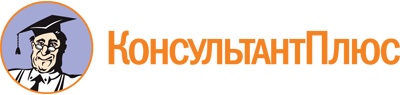 Приказ управления по регулированию тарифов Тамбовской области от 30.04.2020 N 03/42
(ред. от 21.02.2023)
"Об утверждении Положения об Общественном совете при департаменте цен и тарифов Тамбовской области"Документ предоставлен КонсультантПлюс

www.consultant.ru

Дата сохранения: 19.11.2023
 Список изменяющих документов(в ред. Приказа управления по регулированию тарифов Тамбовской областиот 21.07.2022 N 03/144,Приказа департамента цен и тарифов Тамбовской области от 21.02.2023 N 4-к)Список изменяющих документов(в ред. Приказа управления по регулированию тарифов Тамбовской областиот 21.07.2022 N 03/144,Приказа департамента цен и тарифов Тамбовской области от 21.02.2023 N 4-к)Список изменяющих документов(в ред. Приказа департамента цен и тарифов Тамбовской областиот 21.02.2023 N 4-к)Список изменяющих документов(в ред. Приказа департамента цен и тарифов Тамбовской областиот 21.02.2023 N 4-к)Год окончанияНаименование образовательного (научного) заведенияНаправление подготовки или специальность, квалификация, ученая степень, ученое званиеГод поступления и уходаМесто работы, адресНаименование должностиПериодВид общественной деятельности и/или должность, занимаемая позицияПримечаниеГод начала и окончанияНаименование органа (группы)ПримечаниеСписок изменяющих документов(в ред. Приказа департамента цен и тарифов Тамбовской областиот 21.02.2023 N 4-к)Список изменяющих документов(в ред. Приказа департамента цен и тарифов Тамбовской областиот 21.02.2023 N 4-к)